РАБОТА № 1. РАСЧЕТ СТЕРЖНЕВЫХ СИСТЕМ ПРИ ОСЕВОМ РАСТЯЖЕНИИ – СЖАТИИ2.1 ЗАДАЧА № 1.1.  Расчет статически определимого составного ступенчатого брусаДано: Составной ступенчатый брус, нагруженный силами , направленными вдоль его оси. Заданы длины участков a, b, c , материалы и соотношение площадей поперечных сечений ступеней.  Исходные данные для решения задачи в соответствии с индивидуальным шифром варианта задания указаны в Приложении Б1.Требуется:составить в масштабе индивидуальную расчетную схему задачи (заданные отрицательные нагрузки направить из той же точки в сторону, противоположную заданной на рисунке 2.1);построить эпюру продольных сил ;определить допускаемые напряжения;определить по условию прочности базовую площадь поперечного сечения ;построить эпюры напряжений  и продольных перемещенийВарианты заданий для работы №1Б.1 Варианты задания для задачи №1.1Таблица Б1 - Числовые данные к задаче № 1.1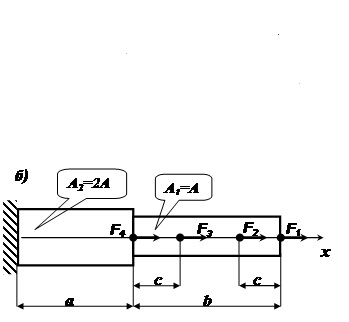 № вариантаА№ схемы поРисунку Длина участковДлина участковДлина участковМатериалучастковМатериалучастков№вариантаБСилы, кНСилы, кНСилы, кНСилы, кН№ вариантаА№ схемы поРисунку аbсab№вариантаБF1F2F3F4№ вариантаА№ схемы поРисунку мммab№вариантаБ406080307+-+-8б)0,40,30,6бронзалатуньВыбор варианта по последней цифреВыбор варианта по последней цифреВыбор варианта по последней цифреВыбор варианта по последней цифреВыбор варианта по последней цифреВыбор варианта по последней цифреВыбор варианта по последней цифреВыбор варианта по первойцифреВыбор варианта по первойцифреВыбор варианта по первойцифреВыбор варианта по первойцифреВыбор варианта по первойцифреПримечание: Знак «-» силы F означает, что направление соответствующей силы  на расчетной схеме задачи на Рисунке 1 необходимо заменить на противоположное.Примечание: Знак «-» силы F означает, что направление соответствующей силы  на расчетной схеме задачи на Рисунке 1 необходимо заменить на противоположное.Примечание: Знак «-» силы F означает, что направление соответствующей силы  на расчетной схеме задачи на Рисунке 1 необходимо заменить на противоположное.Примечание: Знак «-» силы F означает, что направление соответствующей силы  на расчетной схеме задачи на Рисунке 1 необходимо заменить на противоположное.Примечание: Знак «-» силы F означает, что направление соответствующей силы  на расчетной схеме задачи на Рисунке 1 необходимо заменить на противоположное.Примечание: Знак «-» силы F означает, что направление соответствующей силы  на расчетной схеме задачи на Рисунке 1 необходимо заменить на противоположное.Примечание: Знак «-» силы F означает, что направление соответствующей силы  на расчетной схеме задачи на Рисунке 1 необходимо заменить на противоположное.Примечание: Знак «-» силы F означает, что направление соответствующей силы  на расчетной схеме задачи на Рисунке 1 необходимо заменить на противоположное.Примечание: Знак «-» силы F означает, что направление соответствующей силы  на расчетной схеме задачи на Рисунке 1 необходимо заменить на противоположное.Примечание: Знак «-» силы F означает, что направление соответствующей силы  на расчетной схеме задачи на Рисунке 1 необходимо заменить на противоположное.Примечание: Знак «-» силы F означает, что направление соответствующей силы  на расчетной схеме задачи на Рисунке 1 необходимо заменить на противоположное.Примечание: Знак «-» силы F означает, что направление соответствующей силы  на расчетной схеме задачи на Рисунке 1 необходимо заменить на противоположное.